サンプルコンサルティングプロジェクトロードマップテンプレート 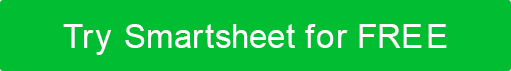 フェーズ合意されたプロジェクト特性合意されたプロジェクトの基礎正式サインオフパートナーシップの継続的な見直しを開始するパートナーシップの実現フェーズ1: パートナーシップ戦略の策定フェーズ 2: パートナーシップの運営方法に同意するフェーズ3: 利害関係者のサポートを確保するフェーズ 4: リソースの割り当てフェーズ 5: 実行フェーズ6: パートナーシップ開発プロセスの確認免責事項Web サイトで Smartsheet が提供する記事、テンプレート、または情報は、参照のみを目的としています。当社は、情報を最新かつ正確に保つよう努めていますが、本ウェブサイトまたは本ウェブサイトに含まれる情報、記事、テンプレート、または関連グラフィックに関する完全性、正確性、信頼性、適合性、または可用性について、明示的または黙示的を問わず、いかなる種類の表明または保証も行いません。したがって、お客様がそのような情報に依拠する行為は、お客様ご自身の責任において厳格に行われるものとします。 